Please refer to the schedules of accommodation in each relevant health planning unit in the Australasian Health Facility Guidelines (AusHFG) and list all rooms as specified for the type of clinical service being provided. 
Include the total floor area of each proposed room in the new health service establishment.
List all rooms as specified in the most up to date AusHFG Health Planning Unit.NOTE: Any design that departs from the AusHFG will not be approved unless clear patient and/or service benefits can be demonstrated and justified. 

Please provide information in the following format:
Send the completed form
Please send the signed and completed form by email to the Private Hospitals & Day Procedure Centres Unit at privatehospitals@health.vic.gov.au 
Approval in Principle (AIP) – 
Schedule of Accommodation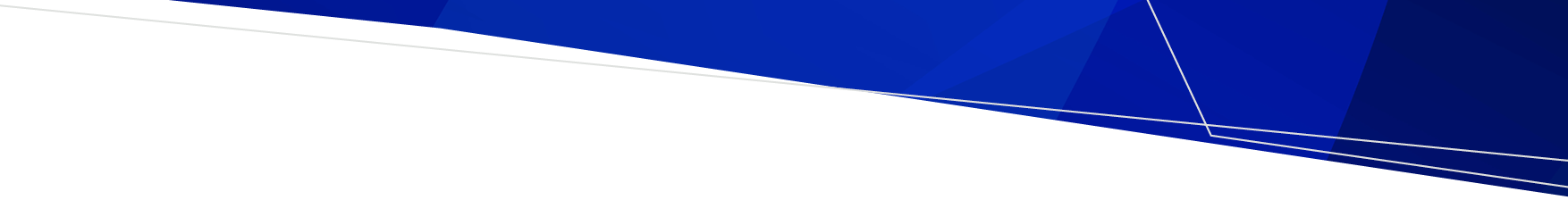 Health service establishments

OFFICIALFacility / applicant name:Facility address:Description of project:Health planning unit name/s: (refer to Part B of the AusFG)Health planning unit name/s: (refer to Part B of the AusFG)Health planning unit name/s: (refer to Part B of the AusFG)Health planning unit name/s: (refer to Part B of the AusFG)Health planning unit name/s: (refer to Part B of the AusFG)Health planning unit name/s: (refer to Part B of the AusFG)Room / spaceAusFGQty x (m²)Design proposal Qty x (m²)Complies with AusFG Y    or    NComplies with AusFG Y    or    NReason for departure / comments:
Note: include departures from AusFG for room data sheet fixtures and fittings. Room / spaceAusFGQty x (m²)Design proposal Qty x (m²)Complies with AusFG  Y   or   NReason for departure/commentsNote: include departures from AusFG for room data sheet fixtures and fittings. Reason for departure/commentsNote: include departures from AusFG for room data sheet fixtures and fittings. Architect / designer:Company name:Signature:Date:Print name:To receive this publication in an accessible format, email the Private Hospitals & Day Procedure Centres Unit <privatehospitals@health.vic.gov.au>Authorised and published by the Victorian Government, 1 Treasury Place, Melbourne. © State of Victoria, Department of Health, May 2022. Available at Forms, checklists and guidelines for private health service establishments <https://www.health.vic.gov.au/private-health-service-establishments/forms-checklists-and-guidelines-for-private-health-service>